COURSE RMATION SHEET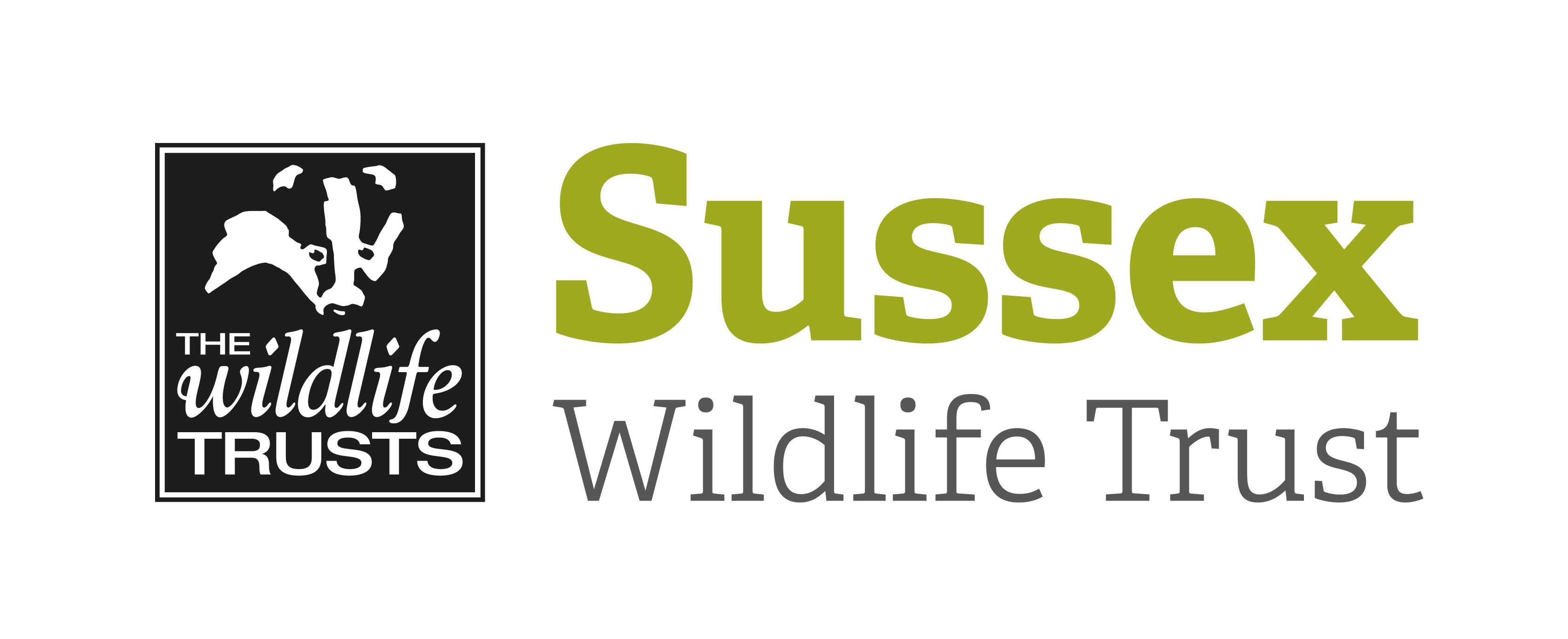 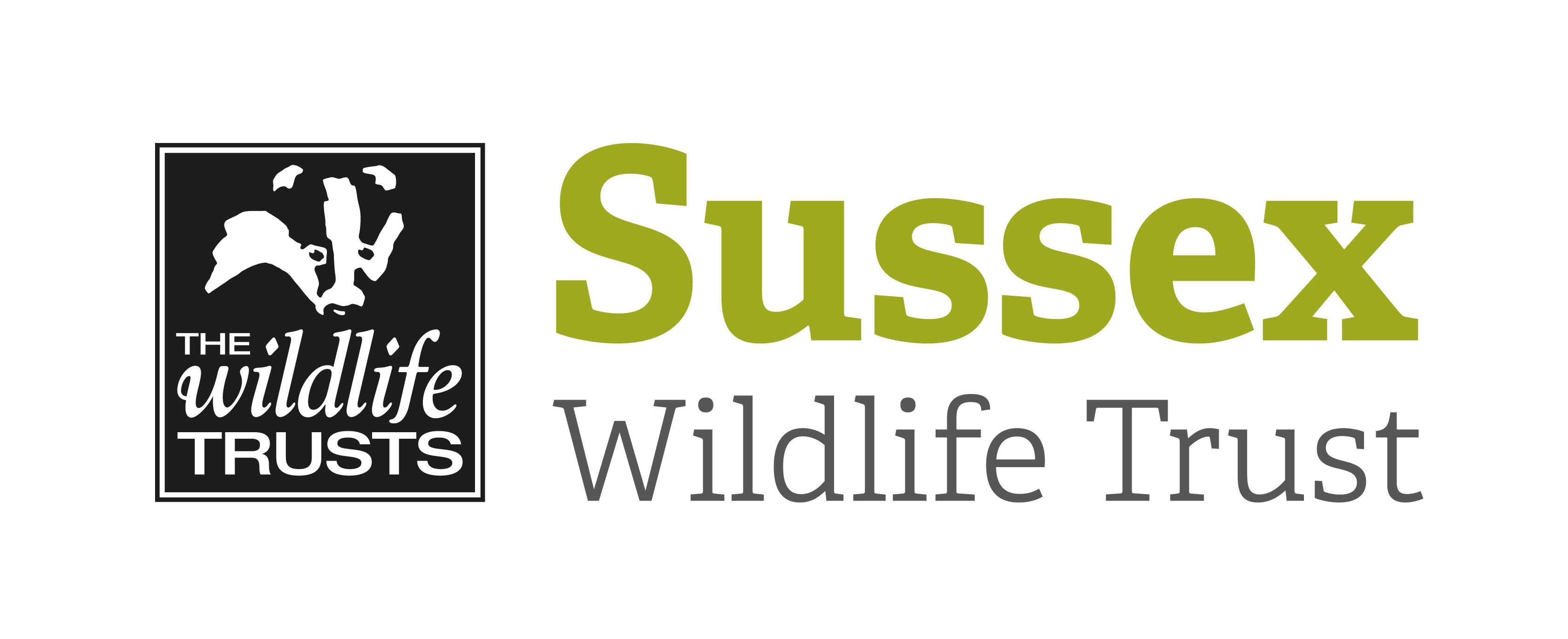 Course Title:  An Introduction to the Small Mammals of SussexCourse Title:  An Introduction to the Small Mammals of SussexCourse Title:  An Introduction to the Small Mammals of SussexDay/Date/Year:  Sunday 7 April 2019  Start Time: 9amStart Time: 9amFinish Time: 4pmFinish Time: 4pmCourse Tutor:Laurie JacksonLaurie JacksonLaurie JacksonCourse description d subjects coveredThe course will provide an introduction to the small mammals of  and will include a field session on live trapping where we hope to meet some of the species face to face. The course will provide an overview of the ecology of small mammals along with field signs and the range of survey techniques available. There will be a classroom component along with a field session to apply some of the survey techniques discussed. No previous knowledge is required - the course is suitable for those with a general interest and those who wish to become more involved with small mammal survey and monitoring. The course will provide an introduction to the small mammals of  and will include a field session on live trapping where we hope to meet some of the species face to face. The course will provide an overview of the ecology of small mammals along with field signs and the range of survey techniques available. There will be a classroom component along with a field session to apply some of the survey techniques discussed. No previous knowledge is required - the course is suitable for those with a general interest and those who wish to become more involved with small mammal survey and monitoring. The course will provide an introduction to the small mammals of  and will include a field session on live trapping where we hope to meet some of the species face to face. The course will provide an overview of the ecology of small mammals along with field signs and the range of survey techniques available. There will be a classroom component along with a field session to apply some of the survey techniques discussed. No previous knowledge is required - the course is suitable for those with a general interest and those who wish to become more involved with small mammal survey and monitoring. Meeting point / Venue address:The Mill, Woods Mill, Henfield, West Sussex, BN5 9SD.The Mill, Woods Mill, Henfield, West Sussex, BN5 9SD.The Mill, Woods Mill, Henfield, West Sussex, BN5 9SD. sites to be visited:We will visit sites around Woods Mill to look for field signs of small mammals and practise survey techniques. We will visit sites around Woods Mill to look for field signs of small mammals and practise survey techniques. We will visit sites around Woods Mill to look for field signs of small mammals and practise survey techniques. What to bring:Appropriate outdoor clothing and footwear, adequate sun protection and wet weather gear, packed lunch and drink.Appropriate outdoor clothing and footwear, adequate sun protection and wet weather gear, packed lunch and drink.Appropriate outdoor clothing and footwear, adequate sun protection and wet weather gear, packed lunch and drink. rmation:  Tea and coffee will be available.There are toilet facilities available.Car parking is available at no cost but is limited so lift sharing is encouraged. Tea and coffee will be available.There are toilet facilities available.Car parking is available at no cost but is limited so lift sharing is encouraged. Tea and coffee will be available.There are toilet facilities available.Car parking is available at no cost but is limited so lift sharing is encouraged. Public Trsport:  Compass Bus 100 Burgess Hill – Pulborough stops outside Woods Mill Monday to Saturday.Compass Bus 100 Burgess Hill – Pulborough stops outside Woods Mill Monday to Saturday.Compass Bus 100 Burgess Hill – Pulborough stops outside Woods Mill Monday to Saturday.Accessibility: Mostly flat paths around the reserve 3km. Mostly flat paths around the reserve 3km. Mostly flat paths around the reserve 3km. 